16 февраля состоялась экскурсия в МБОУ СОШ № 38. Учителя провели познавательные мероприятия в кабинетах школы. Воспитанники побывали в библиотеке, в кабинете технологии, в кабинетах начальных классов. У ребят остались только положительные эмоции и появилось желание в скором времени стать учащимися. В добрый путь!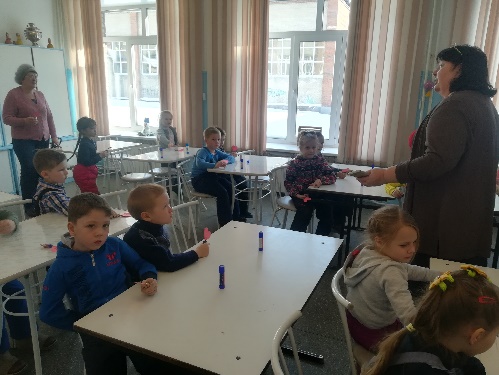 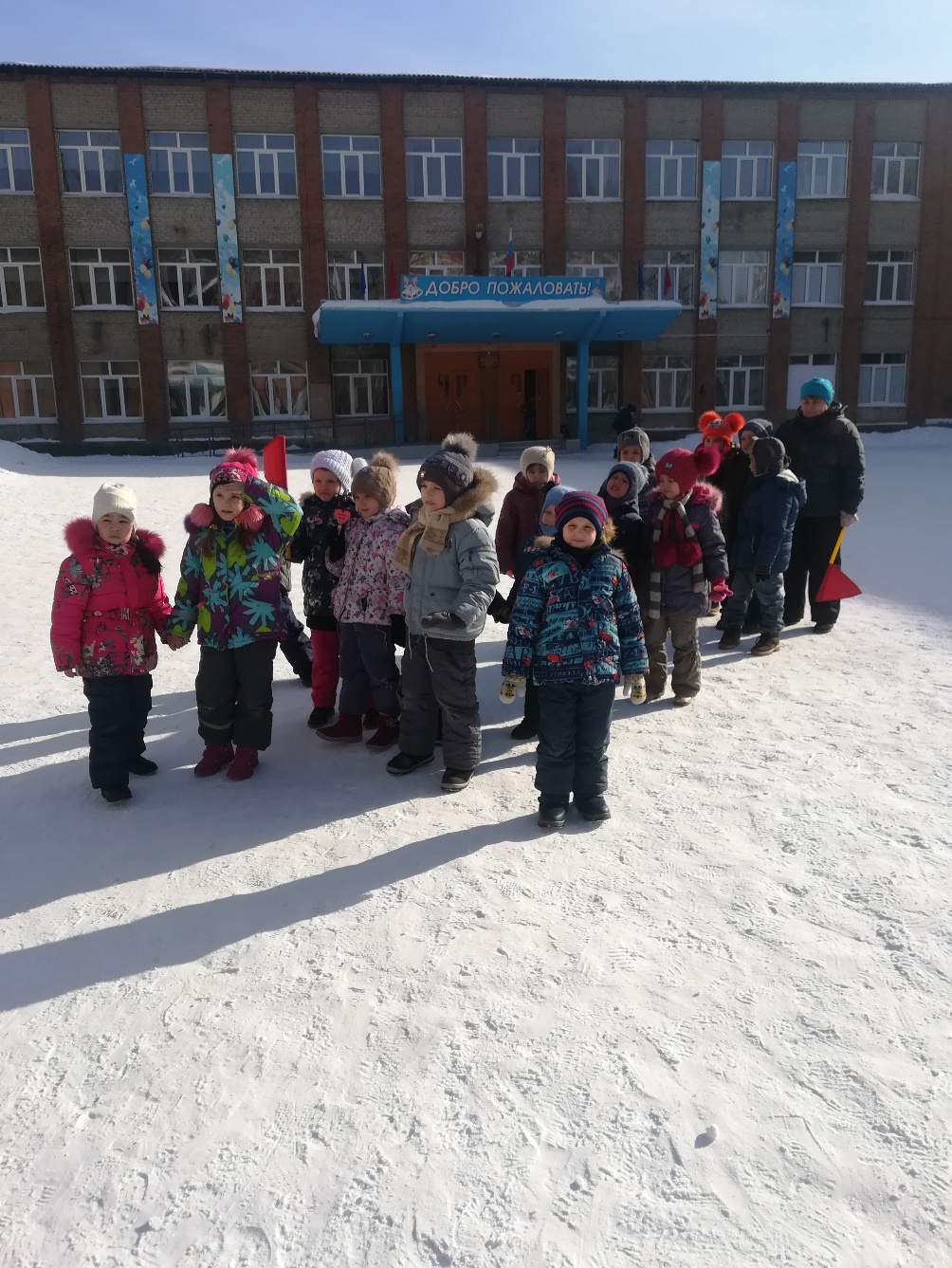 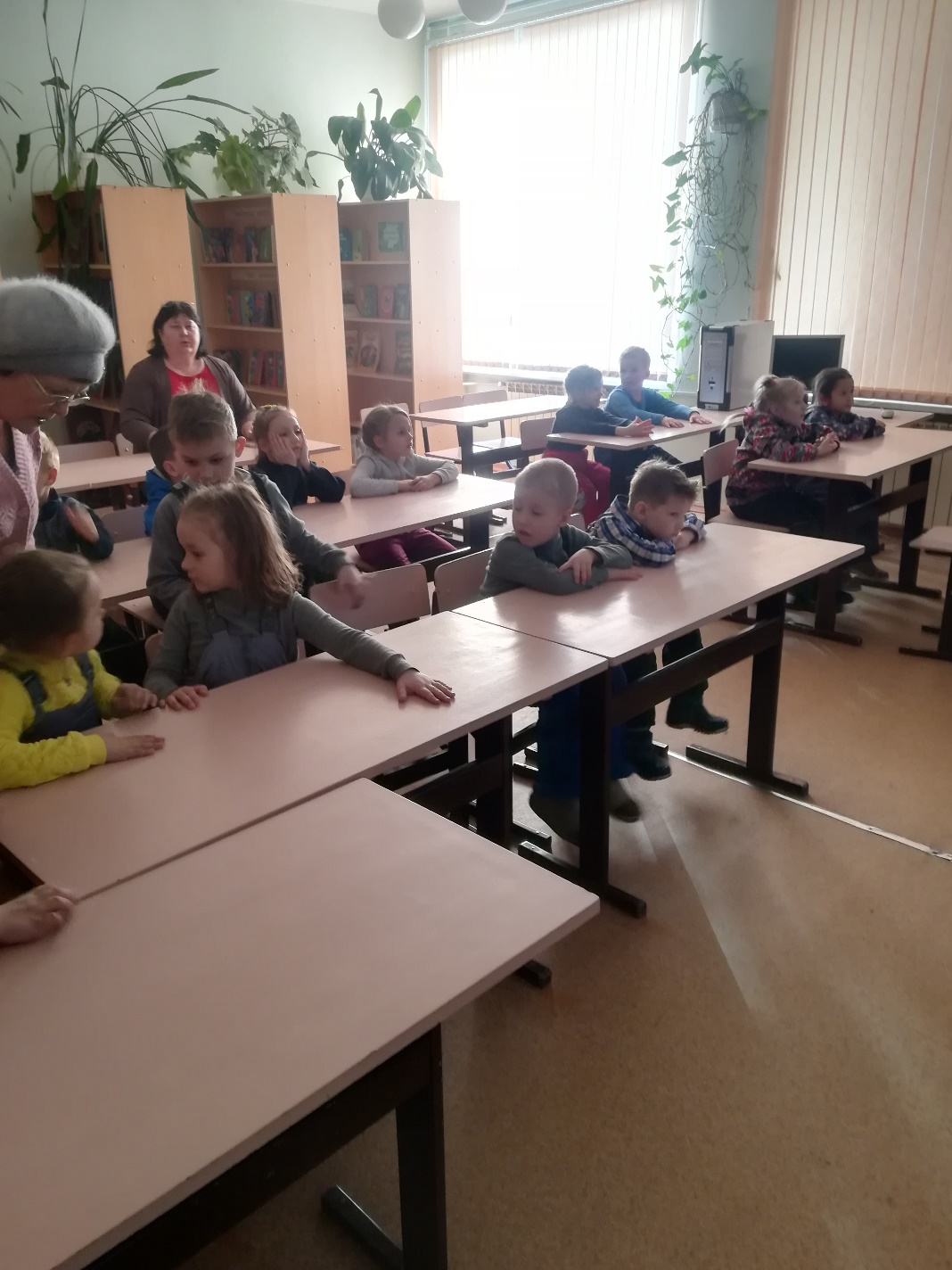 